四川信息职业技术学院科技处文件学院科技处〔2023〕053关于申报2023年度四川中小学教师师德研究中心课题的通知各位教职工：2023年度四川中小学教师师德研究中心课题申报工作已经开始，请根据申报通知积极申报。要求如下：1.《申报书》一式一份（A3打印、中缝装订）,活页一式三份（A4打印，左侧装订）子稿（“姓名+单位”为标题）通过协同发至科技处张金玲。2.科技处将进行初审，择优推荐。申报截止时间2023年5月25日。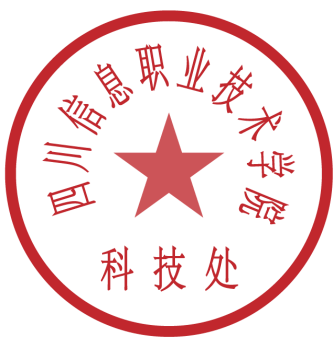 附件1：申报通知及指南附件2：申报书及活页四川信息职业技术学院科技处                                         2023年5月17日四川信息职业技术学院科技处                2023年5月17日印发 附件1：四川省高校人文社会科学重点研究基地四川中小学教师师德研究中心2023年度课题申报公告四川中小学教师师德研究中心拟定《2023年度课题申报指南》，经中心学术委员会审定，即日起向全省发布，并开始受理课题申报。现将课题申报的有关事宜公告如下:一、指导思想以习近平新时代中国特色社会主义思想为指导，贯彻党的二十大精神和《中国教育现代化2035》提出的“更加注重以德为先”的基本理念，以中共中央、国务院《关于全面深化新时代教师队伍建设改革的意见》、《教育部关于建立健全中小学师德建设长效机制的意见》、《新时代中小学教师职业行为十项准则》为基本遵循，聚焦中小学教师师德建设和师范生师德教育的重要理论与实践问题，服务基础教育，突出研究的应用效能。二、选题要求申报人须严格按照《四川中小学教师师德研究中心2023年度课题申报指南》确定选题，可适当扩充题目，但不得更改研究方向和核心内容。不接受申请者根据自己的研究兴趣、学术专长自选的研究题目。三、课题类别课题类别包括重点课题、一般课题和自筹经费课题。四、研究期限研究期限自课题立项公告发布之日起算。重点课题为2-3年，一般课题和自筹经费课题为1-2年。课题负责人可以申请提前结项；课题负责人申请延长研究期限的，须经研究中心批准。五、申报条件申报人须遵守中华人民共和国宪法和法律，坚持正确的政治方向、价值取向和研究导向，遵守省社科规划项目有关管理规定。申报人应具备中级以上专业技术职称，其中重点课题申报人应具备副高级以上专业技术职称或博士学位。重点课题鼓励团队申报。申报人不具备上述条件，但确有较强科研能力的，可由一名具有正高级职称的同行专家填写推荐意见后申报。申报人只能申报一项同年度课题，且不能作为课题组成员参与研究中心其他课题的申报；课题组成员最多可参与两项同年度课题申报。在研的本中心课题负责人不能申报本年度课题。六、结项要求申报人必须是结项成果的独立作者或第一作者（含通讯作者）。重点课题结项，应符合以下基本要求之一：（1）提交1篇及以上中文核心期刊论文；（2）提交1篇被市厅级及以上领导签批的1.5万字以上调研报告；（3）公开出版著作1部。一般课题结项，应符合以下基本要求之一：（1）满足重点项目结题要求；（2）提交2篇普通中文期刊论文；（3）提交1篇1万字以上研究报告。自筹经费课题结项，应符合以下基本要求之一：（1）在省级期刊发表学术论文1篇；（2）完成不少于0.8万字的研究报告。所有以研究报告形式结项的项目，需提供查重报告，重合率不高于15%。所有结项成果必须注明“四川省高等学校人文社会科学重点研究基地·四川中小学教师师德研究中心项目（编号：XXXXXX-XX）”，否则不予结项。有下列情况之一者可直接结题：研究成果被教育部评为“优秀专家建议”；省规划办《重要成果专报》采纳或省部级主要领导签批；省社科或省科技进步奖；或其他同等水平的成果（须平台组织专家论证）。七、报送时间与联系方式1.报送时间：5月30日截止（含电子与纸质文档）。2.提交资料：（1）纸质资料：《四川中小学教师师德研究中心2023年度课题申请书》（附件1）1份，A3纸双面印制、中缝装订；《四川中小学教师师德研究中心2023年度课题论证活页》（附件2）一式3份，A4纸印制、左侧装订。申报人所在单位需对申请材料进行审查并签署审核意见。（2）电子资料：《四川中小学教师师德研究中心2023年度课题申请书》、《四川中小学教师师德研究中心2023年度课题论证活页》、《四川中小学教师师德研究中心课题申请汇总表》（附件3）打包后以“姓名+单位”命名发送至中心邮箱（scsdyjzx@163.com）。（3）电子资料和纸质资料缺一不可，否则视为自动放弃申报。3.寄送地址：四川省成都市温江区海科路东段99号成都师范学院·四川中小学教师师德研究中心；邮政编码：611130。4.联系人：罗老师；联系电话：028-66775466。5.寄送方式：请务必使用顺丰快递，使用其他邮寄方式造成材料遗失或收到时间延迟等后果均由申报人自行承担。四川省高校人文社会科学重点研究基地四川中小学教师师德研究中心         2023年4月21日附：四川中小学教师师德研究中心2023年度课题申报指南   1. 习近平总书记关于师德师风建设“四有”、“四个引路人”、“四个相统一”、“六要”重要论述的整体性研究2. 坚定历史自信与新时代师德建设研究3. 中国共产党基层党建百年经验与师德建设研究4. 把立德树人贯穿大中小思政课一体化建设全过程的路径研究5. 新时代“大思政课”建设与师范生师德意识培育研究6. 多层面、多环节、多主体参与的师德建设格局研究7. 中华优秀传统文化核心思想理念与中小学师德建设研究8. 中小学教师在社会主义核心价值观教育中的榜样示范作用研究9. 新时代中小学师德建设的典型案例整理10. 市域、乡村中小学师德建设理路的差异化研究11. 以铸牢中华民族共同体意识为主线加强四川民族地区中小学师德建设研究12. “四史”教育与师范生师德意识培育研究13. 人工智能时代提升中小学师德建设效能的机制创新研究14. 中国传统文化经典与为师立德研究15. 古代文学经典作品与教师形象塑造研究16. 四川省内师范院校师范生师德教育的实证研究附件2四川省高等学校人文社会科学重点研究基地四川中小学教师师德研究中心课题申请书                       A  重点研究课题            课题类别   B  一般研究课题                       C  自筹经费课题    课题名称：                               课题负责人：                             所在单位：                               填表日期：                           四川中小学教师师德研究中心 制课题负责人承诺：本人如实填写本表内容。若填报失实，本人将承担全部责任。如果获准立项，承诺以本表为有约束力的协议，取得预期研究成果，遵守四川中小学教师师德研究中心课题结项等规定。四川中小学教师师德研究中心有权利使用结项成果中的调查数据，有权利在通知该成果作者情况下出版署明作者的论文集等著作。本人□同意□不同意四川中小学教师师德研究中心酌情变更申报的课题类别（在对应方框内打勾）。                             负责人（签章）：年   月   日填 写 说 明一、申请书封面页的“项目编号”不填写，其它内容用计算机准确、清晰、工整地填写。二、申请书封面用宋体四号字填写。三、申请书经课题负责人所在单位科研管理部门审核并签署意见，加盖公章后报送。四、纸质版申请书报送原件1份，A3纸双面印制、中缝装订。论证活页报送一式3份，A4纸印制、左侧装订。电子版申请书及论证活页发送至指定邮箱。报送具体要求详见本年度课题申报公告。一、课题负责人基本情况二、课题主要参加者的基本情况三、课题设计论证四、预期研究成果五、经费预算六、专家推荐意见七、评审意见课  题  设  计  论  证 (活 页)          注：设计论证活页需纸质材料3份，匿名填写课题名称：                                      课题年度2023申报编号课题负责人姓名性别出生年月出生年月课题负责人职务所在教研、研究室、所所在教研、研究室、所所在教研、研究室、所所在教研、研究室、所所在教研、研究室、所课题负责人职称研究方向研究方向学历、学位学历、学位课题负责人外语语种及水平外语语种及水平外语语种及水平外语语种及水平毕业学校、专业毕业学校、专业毕业学校、专业课题负责人联系方式联系方式联系方式通讯地址及邮编通讯地址及邮编通讯地址及邮编课题负责人联系方式联系方式联系方式电          话电          话电          话电子邮箱电子邮箱课题负责人承担省、厅级以上课题及完成情况课题负责人承担省、厅级以上课题及完成情况课题负责人承担省、厅级以上课题及完成情况课题负责人承担省、厅级以上课题及完成情况课题负责人承担省、厅级以上课题及完成情况课题负责人承担省、厅级以上课题及完成情况课题负责人承担省、厅级以上课题及完成情况课题负责人承担省、厅级以上课题及完成情况课题负责人承担省、厅级以上课题及完成情况课题负责人承担省、厅级以上课题及完成情况课题负责人承担省、厅级以上课题及完成情况课题负责人承担省、厅级以上课题及完成情况课题负责人承担省、厅级以上课题及完成情况课题负责人承担省、厅级以上课题及完成情况课题来源课题来源课题来源类   别类   别课    题   名   称课    题   名   称课    题   名   称课    题   名   称课    题   名   称批准时间批准时间批准时间完成时间课题负责人近年来相关研究成果（注明刊物名称及发表的年、期或出版社名称及出版年份）：课题负责人近年来相关研究成果（注明刊物名称及发表的年、期或出版社名称及出版年份）：课题负责人近年来相关研究成果（注明刊物名称及发表的年、期或出版社名称及出版年份）：课题负责人近年来相关研究成果（注明刊物名称及发表的年、期或出版社名称及出版年份）：课题负责人近年来相关研究成果（注明刊物名称及发表的年、期或出版社名称及出版年份）：课题负责人近年来相关研究成果（注明刊物名称及发表的年、期或出版社名称及出版年份）：课题负责人近年来相关研究成果（注明刊物名称及发表的年、期或出版社名称及出版年份）：课题负责人近年来相关研究成果（注明刊物名称及发表的年、期或出版社名称及出版年份）：课题负责人近年来相关研究成果（注明刊物名称及发表的年、期或出版社名称及出版年份）：课题负责人近年来相关研究成果（注明刊物名称及发表的年、期或出版社名称及出版年份）：课题负责人近年来相关研究成果（注明刊物名称及发表的年、期或出版社名称及出版年份）：课题负责人近年来相关研究成果（注明刊物名称及发表的年、期或出版社名称及出版年份）：课题负责人近年来相关研究成果（注明刊物名称及发表的年、期或出版社名称及出版年份）：课题负责人近年来相关研究成果（注明刊物名称及发表的年、期或出版社名称及出版年份）：课题负责人近年来其它研究成果（注明刊物名称及发表的年、期或出版社名称及出版年份）：课题负责人近年来其它研究成果（注明刊物名称及发表的年、期或出版社名称及出版年份）：课题负责人近年来其它研究成果（注明刊物名称及发表的年、期或出版社名称及出版年份）：课题负责人近年来其它研究成果（注明刊物名称及发表的年、期或出版社名称及出版年份）：课题负责人近年来其它研究成果（注明刊物名称及发表的年、期或出版社名称及出版年份）：课题负责人近年来其它研究成果（注明刊物名称及发表的年、期或出版社名称及出版年份）：课题负责人近年来其它研究成果（注明刊物名称及发表的年、期或出版社名称及出版年份）：课题负责人近年来其它研究成果（注明刊物名称及发表的年、期或出版社名称及出版年份）：课题负责人近年来其它研究成果（注明刊物名称及发表的年、期或出版社名称及出版年份）：课题负责人近年来其它研究成果（注明刊物名称及发表的年、期或出版社名称及出版年份）：课题负责人近年来其它研究成果（注明刊物名称及发表的年、期或出版社名称及出版年份）：课题负责人近年来其它研究成果（注明刊物名称及发表的年、期或出版社名称及出版年份）：课题负责人近年来其它研究成果（注明刊物名称及发表的年、期或出版社名称及出版年份）：课题负责人近年来其它研究成果（注明刊物名称及发表的年、期或出版社名称及出版年份）：课题主要参加者姓 名职称年龄专业外语语种及程度工作单位分工情况签 名课题主要参加者课题主要参加者课题主要参加者课题主要参加者课题主要参加者课题主要参加者主要参加者近年来相关研究成果（注明刊物名称及发表的年、期或出版社名称及出版年份）：主要参加者近年来相关研究成果（注明刊物名称及发表的年、期或出版社名称及出版年份）：主要参加者近年来相关研究成果（注明刊物名称及发表的年、期或出版社名称及出版年份）：主要参加者近年来相关研究成果（注明刊物名称及发表的年、期或出版社名称及出版年份）：主要参加者近年来相关研究成果（注明刊物名称及发表的年、期或出版社名称及出版年份）：主要参加者近年来相关研究成果（注明刊物名称及发表的年、期或出版社名称及出版年份）：主要参加者近年来相关研究成果（注明刊物名称及发表的年、期或出版社名称及出版年份）：主要参加者近年来相关研究成果（注明刊物名称及发表的年、期或出版社名称及出版年份）：主要参加者近年来相关研究成果（注明刊物名称及发表的年、期或出版社名称及出版年份）：申报课题名  称申报课题关键词申报课题课题类别A. 重点课题   B. 一般课题   C. 自筹经费课题A. 重点课题   B. 一般课题   C. 自筹经费课题A. 重点课题   B. 一般课题   C. 自筹经费课题申报课题预期完成时间年  月成果形式A.专著  B.论文  C.研究报告本课题领域研究的概况：本课题领域研究的概况：本课题领域研究的概况：本课题领域研究的概况：本课题领域研究的概况：本课题领域研究的概况：本课题研究的价值：本课题研究的价值：本课题研究的价值：本课题研究的价值：本课题研究的价值：本课题研究的价值：本课题研究预期的创新、突破：本课题研究预期的创新、突破：本课题研究预期的创新、突破：本课题研究预期的创新、突破：本课题研究预期的创新、突破：本课题研究预期的创新、突破：本课题研究的主要内容、基本思路及工作方案：本课题研究的工作准备情况： 阶 段 性 成 果序号研究阶段（起止时间）阶 段 成 果 名 称阶 段 成 果 名 称阶 段 成 果 名 称成果形式成果形式承担人 阶 段 性 成 果 阶 段 性 成 果最终成果最 终 成 果 名 称最 终 成 果 名 称最 终 成 果 名 称成果形式预计字数预计字数参  加  人参  加  人最终成果最终成果经费概算合计（元）教育厅拨款单位配套单位配套其他自筹经费用途（元）经费用途（元）经费用途（元）经费用途（元）经费用途（元）经费用途（元）经费用途（元）经费用途（元）经费用途（元）经费用途（元）经费用途（元）经费用途（元）图书资料费调研差旅费会议费及专家咨询费会议费及专家咨询费劳务费劳务费文印及数据采集费文印及数据采集费设备及耗材费设备及耗材费设备及耗材费间接费用一般课题负责人不具有中级以上职称，重点课题负责人不具备副高级以上职称或博士学位，但确有较强科研能力的，须由一名具有正高级专业技术职称的同行专家推荐。推荐人应针对课题负责人的科研能力和完成课题研究的可能性出具明确意见。推荐人（签字或盖章）：            专业技术职称：      工作单位：课题负责人所在单位科研主管部门意见：科研主管部门负责人（签章）：           科研主管部门公章年    月     日四川中小学教师师德研究中心学术委员会意见：负责人：年    月    日四川中小学教师师德研究中心意见：负责人 ：                   单位公章年   月    日四川省教育厅审核意见：公章负责人（签章）年      月     日年度2023课题类别申报编号预期研究成果 本课题领域研究的概况：本课题研究的价值：本课题研究预期的创新、突破：本课题研究的主要内容、基本思路及工作方案：本课题研究的工作准备情况：